ÜNİTE QUIZ - HELLO 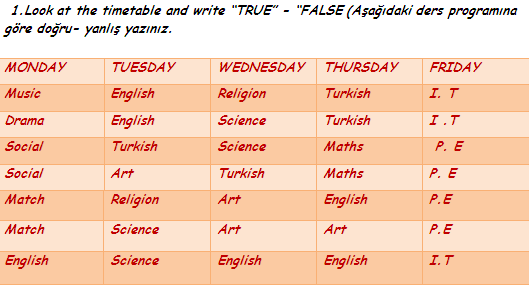 a)  I have got double Turkish on Thursday  ............................b) I haven’t  got any Music on Monday ................................. c) I have  got Maths  on Tueasday  .......................................d) I  haven’t  got  any Turkish on Friday  ................................e) My Religion lesson is on Tuesday and Wednesday   ...................2.Resim altına uygun ders isimlerini yazınız.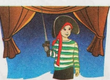 3. Match the flags of countries with their official languages.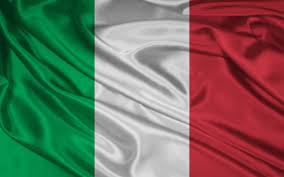 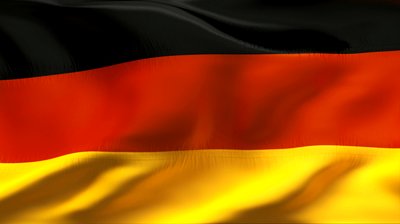 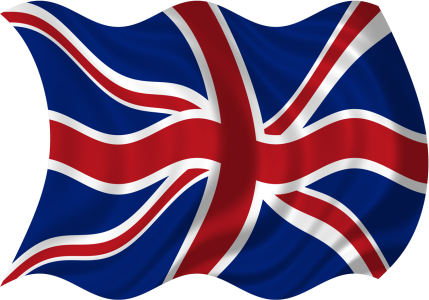 .........................     .........................     ........................Italian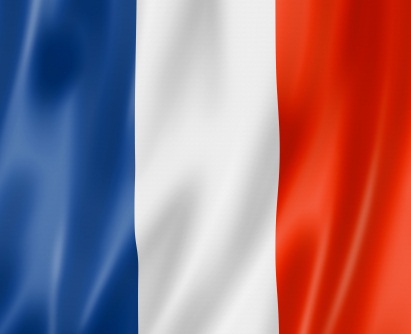 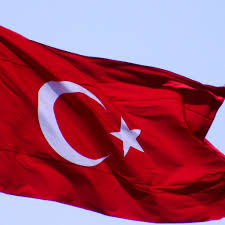 English TurkishSpanishFrench..........................     ..........................4. Fill in the information card according to a speech bubble. (Konuşma balonuna göre bilgi kartını doldurunuz.)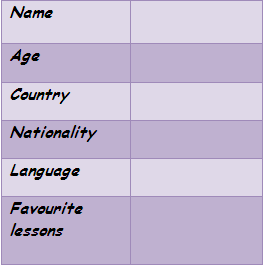 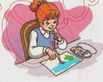 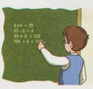 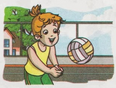 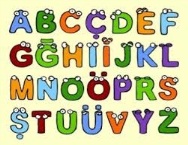 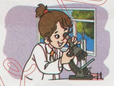 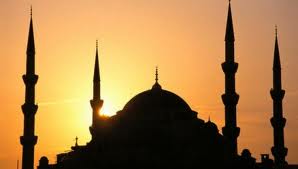 